Worksheets, handouts and lesson materialsHand out sheets for WH-question (pro-task)Guiding questions for pictures (Task Preparation) teacher onlyWord cards of public manner (Task Realization)Plan B Match the classroom instructions in the box with the pictures. 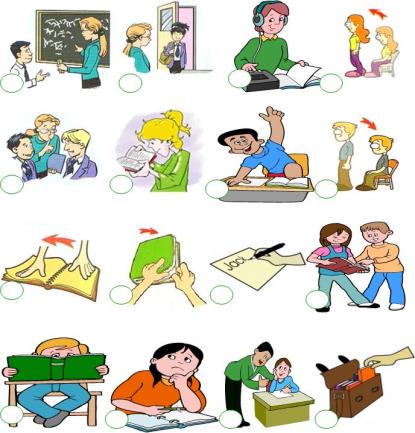 Please, clean the board.Close the door, please.ListenStand upOpen your book on page33Could you please stop talking?Close your book.Write your nameRead the page 32.Study the lesson.Think before your answer the questionPay attention!Take out your books. Sit down, pleaseWork in pairs.Answer the question, please!B) Follow the example and write sentencesExample:Mark wants to play football with Joe.Mark : Let´s play football.Mary wants to go to the cinema with her friends.Mary : ______________________________________________________________Mr. Smith wants to go to the mountains with his family.Mr. Smith ___________________________________________________________Bruce wants to do his homework with Sue. Bruce: ______________________________________________________________Grammar Lesson PlanGrammar Lesson PlanGrammar Lesson PlanGrammar Lesson PlanTitle Public MannersTitle Public MannersTitle Public MannersTitle Public MannersINSTRUCTORLEVELSTUDENTSLENGTHMIN(minsook kim)Pre-Intermediate12 (12~13 years old)50 minsMaterials:White board, Markers, Erasers Hand out sheets for WH-question (11 copies), Bag, 12balls has numbers on it, Chair Projector, Computer, Power point file of pictureBlank papers, PenWord cards(3 copies) Blank papers, Pen Plan B :Reading texts, Handout(12 copies each)Materials:White board, Markers, Erasers Hand out sheets for WH-question (11 copies), Bag, 12balls has numbers on it, Chair Projector, Computer, Power point file of pictureBlank papers, PenWord cards(3 copies) Blank papers, Pen Plan B :Reading texts, Handout(12 copies each)Materials:White board, Markers, Erasers Hand out sheets for WH-question (11 copies), Bag, 12balls has numbers on it, Chair Projector, Computer, Power point file of pictureBlank papers, PenWord cards(3 copies) Blank papers, Pen Plan B :Reading texts, Handout(12 copies each)Materials:White board, Markers, Erasers Hand out sheets for WH-question (11 copies), Bag, 12balls has numbers on it, Chair Projector, Computer, Power point file of pictureBlank papers, PenWord cards(3 copies) Blank papers, Pen Plan B :Reading texts, Handout(12 copies each)Aims:By the end of the lesson Ss -have practiced grammar through answering the T’s question about pictures and activities-have learned some words and phrases by class discussions and activities-have practiced imperative sentence through art activity and example sentences-have practiced speaking skills from group works and discussion.-have improved teamwork by group activities Aims:By the end of the lesson Ss -have practiced grammar through answering the T’s question about pictures and activities-have learned some words and phrases by class discussions and activities-have practiced imperative sentence through art activity and example sentences-have practiced speaking skills from group works and discussion.-have improved teamwork by group activities Aims:By the end of the lesson Ss -have practiced grammar through answering the T’s question about pictures and activities-have learned some words and phrases by class discussions and activities-have practiced imperative sentence through art activity and example sentences-have practiced speaking skills from group works and discussion.-have improved teamwork by group activities Aims:By the end of the lesson Ss -have practiced grammar through answering the T’s question about pictures and activities-have learned some words and phrases by class discussions and activities-have practiced imperative sentence through art activity and example sentences-have practiced speaking skills from group works and discussion.-have improved teamwork by group activities Language Skills:Speaking: Group discussion. Class discussionListening: listen to the T’s instructions and Ss’ ideas Reading: Handouts, word cardsWriting: Make  WH-questionsLanguage Skills:Speaking: Group discussion. Class discussionListening: listen to the T’s instructions and Ss’ ideas Reading: Handouts, word cardsWriting: Make  WH-questionsLanguage Skills:Speaking: Group discussion. Class discussionListening: listen to the T’s instructions and Ss’ ideas Reading: Handouts, word cardsWriting: Make  WH-questionsLanguage Skills:Speaking: Group discussion. Class discussionListening: listen to the T’s instructions and Ss’ ideas Reading: Handouts, word cardsWriting: Make  WH-questionsLanguage Systems:Phonology: pronounce the new Vocabularies, General observation from T and SsLexis:	VocabularyGrammar: ImperativeDiscourse: Group discussion, General conversation Functions: Conversation in public mannersLanguage Systems:Phonology: pronounce the new Vocabularies, General observation from T and SsLexis:	VocabularyGrammar: ImperativeDiscourse: Group discussion, General conversation Functions: Conversation in public mannersLanguage Systems:Phonology: pronounce the new Vocabularies, General observation from T and SsLexis:	VocabularyGrammar: ImperativeDiscourse: Group discussion, General conversation Functions: Conversation in public mannersLanguage Systems:Phonology: pronounce the new Vocabularies, General observation from T and SsLexis:	VocabularyGrammar: ImperativeDiscourse: Group discussion, General conversation Functions: Conversation in public mannersAssumptions:Ss have a good relationship with each other for group work.Ss have some background knowledge of public mannersSs know some imperative sentences using in public placesSs are enough to understand T’s instruction in English and  to complete the productive skill activitiesAssumptions:Ss have a good relationship with each other for group work.Ss have some background knowledge of public mannersSs know some imperative sentences using in public placesSs are enough to understand T’s instruction in English and  to complete the productive skill activitiesAssumptions:Ss have a good relationship with each other for group work.Ss have some background knowledge of public mannersSs know some imperative sentences using in public placesSs are enough to understand T’s instruction in English and  to complete the productive skill activitiesAssumptions:Ss have a good relationship with each other for group work.Ss have some background knowledge of public mannersSs know some imperative sentences using in public placesSs are enough to understand T’s instruction in English and  to complete the productive skill activitiesAnticipated Errors and Solutions:- Some Ss may not know the teacher’s instructions correctly: provide instructions as simple as possible, use some pictures to explain- If time is running short  :Cut down on the time given for the post activity-  If students finish all their tasks earlier than expected : use SOS activity.Anticipated Errors and Solutions:- Some Ss may not know the teacher’s instructions correctly: provide instructions as simple as possible, use some pictures to explain- If time is running short  :Cut down on the time given for the post activity-  If students finish all their tasks earlier than expected : use SOS activity.Anticipated Errors and Solutions:- Some Ss may not know the teacher’s instructions correctly: provide instructions as simple as possible, use some pictures to explain- If time is running short  :Cut down on the time given for the post activity-  If students finish all their tasks earlier than expected : use SOS activity.Anticipated Errors and Solutions:- Some Ss may not know the teacher’s instructions correctly: provide instructions as simple as possible, use some pictures to explain- If time is running short  :Cut down on the time given for the post activity-  If students finish all their tasks earlier than expected : use SOS activity.References:http://www.busyteacher.orghttp://blog.naver.com/ http://www.sungwoobook.comReferences:http://www.busyteacher.orghttp://blog.naver.com/ http://www.sungwoobook.comReferences:http://www.busyteacher.orghttp://blog.naver.com/ http://www.sungwoobook.comReferences:http://www.busyteacher.orghttp://blog.naver.com/ http://www.sungwoobook.comNotes:SOS Activities: Playing Hangman Plan B: Imperative-classroom instructions Notes:SOS Activities: Playing Hangman Plan B: Imperative-classroom instructions Notes:SOS Activities: Playing Hangman Plan B: Imperative-classroom instructions Notes:SOS Activities: Playing Hangman Plan B: Imperative-classroom instructions Pre TaskPre TaskPre TaskPre TaskTitle:Answer Our Questions!Title:Answer Our Questions!Aims:Ss have times to go over what they learned last lesson(WH-questions)Materials: White board, Markers, Erasers, Hand out sheets for WH-question (11 copies), Bag,12balls has numbers on it, Chair TimeSet UpStudentsTeacher  8 mins(2mins)(6 mins)Whole classGroup workWhole class-Greeting-Thinking and answering -listening-Listen T’s instructions and playing -Remember their number.-One S pick up a ball-STAR sit in the char and others know who is it-Read - make a question- Discuss and choose best question with their group numbers-Ask their question-STAR answer the questions-Greeting Guiding Questions - What did you learn the last time?-Elicit WH-questions by using examples of sentences-Introduce Ss will have an activity for reviewing the last lesson. (Activity)Instructions-Put a chair in front of the class   -Introduce one of S will sit in the chair and answer questions from the other Ss-Let each Ss has numbers 1 to 11-Let one S pick one ball form the bag that has 11balls has numbers on it( 1 to 11) -S who has the chosen number sit in the chair (called the S STAR)-Give Ss hand out sheets for WH-question-Make 3groups of 4Ss.-Ask Ss make one question for STAR, using the provided question form-Let Ss compare their question with other group numbers and choose one best question- Let Ss ask their questions to STAR-Star have one SORRY. If STAR thinks the question is too offensive, STAR can say sorry and do not need to answer it. <ICQ>-How many questions will you make?-How many questions can your group ask to the STAT?-How many times STAR can say sorry? Notes: Try to do the activity not more than 6minsNotes: Try to do the activity not more than 6minsNotes: Try to do the activity not more than 6minsNotes: Try to do the activity not more than 6minsTask PreparationTask PreparationTask PreparationTask PreparationTitle: Can you make it in a sentence?Title: Can you make it in a sentence?Aims: Ss:-have practiced grammar through answering the T’s question about pictures.-have learned some words and phrasesMaterials: White board, Markers, Erasers, Projector, Computer, Power Point file of picturesTimeSet UpStudentsTeacher 12 minsWhole class- See the picture - Thinking and answer the question - Thinking and answer the question - Compare the sentence with theirs- listening-looking at pictures and learn new vocabulariesTurn on the Projector and talk to Ss move on to today topicInstruction- Show Ss pictures(PPT) - Give Ss some questions for eliciting the situation- Ask Ss make it in a sentence(Imperative sentence)- Give them Imperative sentences of the picture(PPT)- Talk about Imperative sentences brieflyDemonstration Demonstrate pictures for eliciting the situation and imperative sentence Guiding questions for picturesThe questions are attached in the back of RLP  Pre-teach vocabularies -Give explanation of vocabularies by using PPT -Write down the vocabularies on the left side of the board for students to demote to.Notes: prepare pictures to demonstrate to Ss, if the Projector does not workNotes: prepare pictures to demonstrate to Ss, if the Projector does not workNotes: prepare pictures to demonstrate to Ss, if the Projector does not workNotes: prepare pictures to demonstrate to Ss, if the Projector does not workTask RealizationTask RealizationTask RealizationTask RealizationTitle:Draw public manners Title:Draw public manners Aims:Ss have practiced imperative sentence through art activityMaterials: White board, Markers, Erasers, Word cards(3 copies), Blank papers, PenTimeSet UpStudentsTeacher 22 minsGroup workWhole classThink about public place  and state their onionsListening  Discuss their work with group members and do it togetherLook at the pictures and respondingListening and respondingGuiding Questions1. Where are public places?2. What is the public manner?(Activities)Instructions-Make 3group of 4Ss-Give word cards to each group-Ask Ss put the words to make a proper sentence about public manners and draw a big picture base on the sentence-Have the pictures from Ss and show Ss to tell the sentence of each group’s drawing-Give Ss comprehension questionsDemonstration-Write down public manners on the board  to show the topic-Demonstrate pictures for eliciting the sentence of each group’s drawing<ICQ>-How many sentences of public manners will your group make?-And, what will you do next?<CCQ>-Why do we do this activity?<Comprehension question>Ex)Turn off your cell phone in the movie theatreWhy do we need to turn off our cell phone in movie theatre?Notes: Notes: Notes: Notes: Notes: Notes: Notes: Notes: Post Task Post Task Post Task Post Task Title:Imperative sentenceTitle:Imperative sentenceAims:Ss have practiced Imperative sentence through example sentencesMaterials: White board, Markers, ErasersTimeSet UpStudentsTeacher 8 minsWhole classListening and responding Demonstration Write Imperative sentencesInstructions-Review Imperative sentences and Introduce other example sentences -Let Ss know how can you make the imperative to request question or polite sentence(use a polite word before the verb such as Please)<ICQ>How can you make the Imperative sentence more politely?Conclude lessonNotes: If time is running short, ask Ss search other form of imperative as their homework.Notes: If time is running short, ask Ss search other form of imperative as their homework.Notes: If time is running short, ask Ss search other form of imperative as their homework.Notes: If time is running short, ask Ss search other form of imperative as their homework.Make a question using the question form belowWhen ~ ?e.g.) when did you graduate from elementary school? When _____________________________________________________________________Make a question using the question form belowHow many  ~ ?e.g.) How many brother and sister do you have? How many__________________________________________________________________Make a question using the question form belowHow often  ~ ?e.g.) How often do you want watch movies? How often__________________________________________________________________Make a question using the question form belowWhat do you think about ~ ?e.g.) What do you think about our class leader? What do you think about ______________________________________________________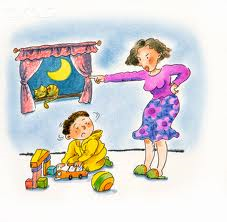 T: Who is he?Ss : boy, tom, peter…..T: Ok. This is peter and Who is this?(other person)Ss: her momT: yes. She is his mom. Look at the picture. Is she happy?Ss:I don’t know….,   no. she is angry.. T: why is she angry?Ss: because the boy need to do to bed.....sleep not notT : is he looks happy?Ss: No....T: can you make it in a sentence?go to your bed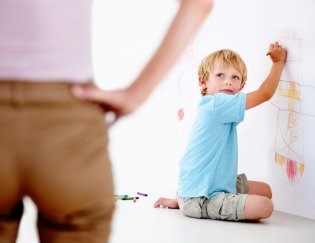 T: Who is he?Ss : Boy, Tom, peter…..T: Ok. This is peter and Who is this?(point other person)Ss: her mom or dad…T: Yes. She is his mom. Look at the picture. Is she happy?Ss: I don’t know….,   no. she is angry.. T: why is she angry?Ss: he is naughty…. because son is drawing the picture on the wellT: can you make it in a sentence?    Do you think what does the mom says to him? don't write on the wall‎Turn offyourcell phonein themovie theaterDon’tplaya ball gamein thestreetDon’tspeakwithyour mouthfullDon’tspitonthestreetDon’ttalkloudlyon thebusDon’tbelatefor yourmeetingDonotrunon theescalatorLookboth waysbeforecrossingthe streetDon’teator drinkon thesubwayOfferyour seatto the elderlyon thesubway